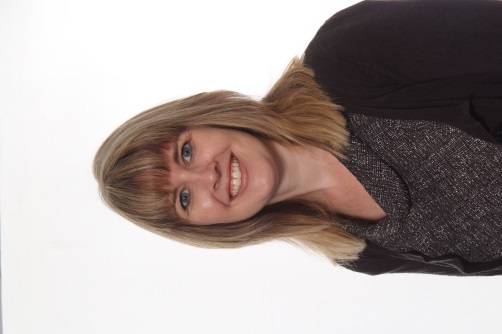 I have been School Business Manager at St John’s since May 2014 and my first Governor’s meeting was on my second day in post. There is nothing quite like being thrown in at the deep end. By the second meeting I was asked if I would like to become an associate governor. I am now a member of Premises Committee and report to the Staffing, Resources and Finance Committee.My role in school mainly involves looking after the budgets and health & safety. Hopefully, this expertise is what I bring to Governors. St John’s is without doubt the most warm, welcoming environment I have ever worked in. The staff, pupils and governors have been overwhelmingly supportive of me and this new role. I’ve even been part of Mantle. It is a privilege to work in a school with such a loyal, dedicated team behind it. Outside of school I try to go to the gym as often as possible and love going to gigs particularly to hear new music. Contrary to popular opinion, I do not spend my spare time inventing new and ever more complicated spreadsheets. M.Bartley